РЕШЕНИЕ«О внесении изменений в решение Совета  народных депутатов муниципального образования  «Шовгеновский район» от 20.12.2016 года №541 «Об утверждении Положения о проведении конкурса на замещение вакантных должностей муниципальной службы в муниципальном образовании «Шовгеновский район»В связи с произошедшими  кадровыми изменениями, руководствуясь Уставом муниципального образования «Шовгеновский район»  Совет народных депутатов муниципального образования «Шовгеновский район»  РЕШИЛ:Внести изменения в решение Совета  народных депутатов муниципального образования  «Шовгеновский район» от 20.12.2016 года №541 «Об утверждении Положения о проведении конкурса на замещение вакантных должностей муниципальной службы в муниципальном образовании «Шовгеновский район» изложив Приложение №7  к положению о Порядке проведения конкурса на замещение вакантных должностей муниципальной службы в муниципальном образовании «Шовгеновский район» в следующей редакции: «Приложение № 7к положению о Порядке проведения конкурса на замещение вакантных должностей муниципальной службы в муниципальном образовании «Шовгеновский район»Состав конкурсной комиссии: Непшекуев Мурат Султанович – первый заместитель главы администрации МО «Шовгеновский район»,  председатель комиссии.Аутлев  Азамат  Заурбечевич – заместитель главы администрации, начальник отдела экономического развития и торговли – заместитель председателя комиссии. Устова Оксана Хусеновна – ведущий специалист отдела правового и кадрового обеспечения – секретарь комиссии.Члены комиссии:Джимов Руслан Нурбиевич – помощник главы администрации по взаимодействию с органами местного самоуправления, обеспечению безопасности населения и антитеррору.Зафесова Замира Схатбиевна - начальник финансового управления администрации МО «Шовгеновский район».Арданова Марина Мухадиновна – начальник отдела правового и кадрового обеспечения.  Керашев Н.С. – начальник управления образования администрации МО «Шовгеновский район». Напсова М.М. – начальник управления культуры администрации МО «Шовгеновский район»».  2. Настоящее решение вступает в силу с момента его подписания. Глава муниципального образования «Шовгеновский район»                                                                        А.Д. Меретукова. Хакуринохабль23. 03. 2018года № 55 РЕСПУБЛИКА АДЫГЕЯСовет народных депутатовмуниципального образования«Шовгеновский район»385440, а. Хакуринохабль,ул. Шовгенова, 9АДЫГЭ РЕСПУБЛИКМуниципальнэ образованиеу«Шэуджэн район»я народнэ депутатхэм я Совет385440, къ.  Хьакурынэхьабл,ур. Шэуджэным ыцI, 9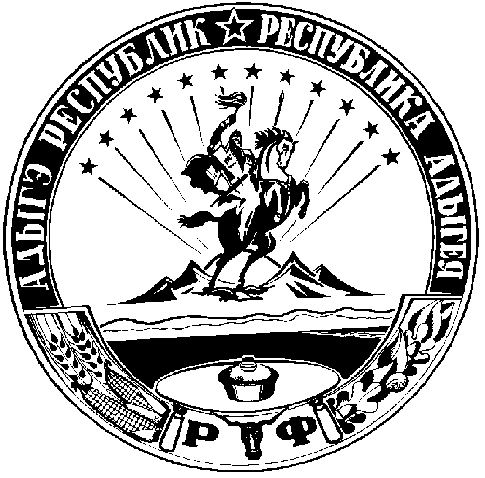 